Kiborg és gólemA cikk elolvasása és további kutatás után hasonlítsd össze a gólemet és a kiborgot!A gólemről olvashatsz egy régebi Szitakötőben (2008/3):https://ligetmuhely.com/szitakoto/pegazus-hatan-a-golem-nyomaban/A képek alá írj jellemzőket! Miben hasonlítanak, miben különböznek?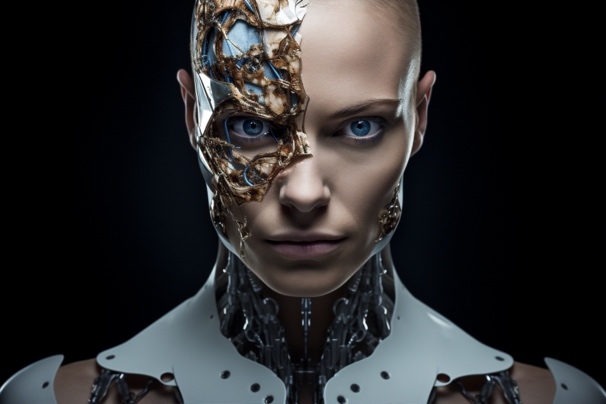 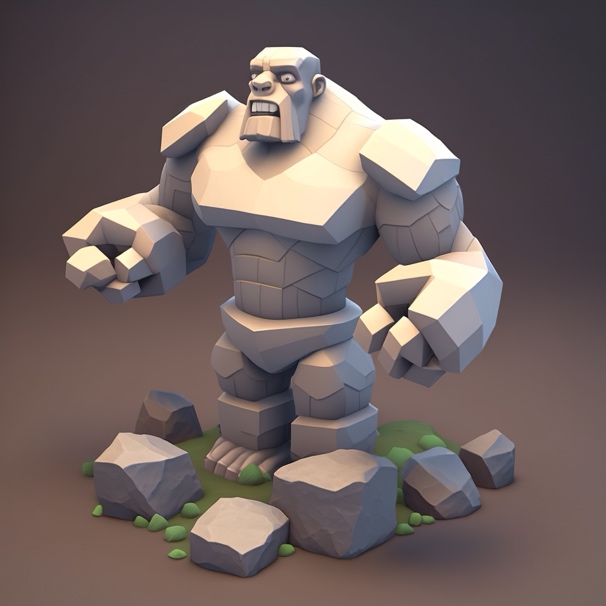 -------------------------------------------------		-------------------------------------------------------------------------------------------------		-------------------------------------------------------------------------------------------------		-------------------------------------------------------------------------------------------------		-------------------------------------------------------------------------------------------------		-------------------------------------------------------------------------------------------------		------------------------------------------------